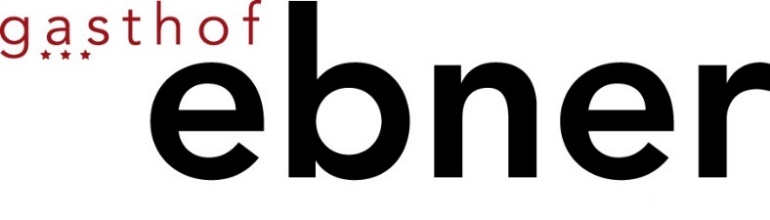 	Saiblingsfilet auf Kürbisrisotto								€ 19,90	Zanderfilet mit Creme-Blattspinat & Kartoffelpüree				€ 19,90	Paniertes Schollenfilet mit Kartoffelsalat & Sauce Tartar				€ 13,50* * *Kürbiscremesuppe									€    4,90Leberknödelsuppe									€    5,10Fleischstrudelsuppe									€    4,90Milzschnittensuppe									€   4,90* * *2 Stück Leberknödel mit Sauerkraut							€ 11,902 Stück Leberknödel mit Suppe & Salat vom Buffet				€ 11,90Beuschel vom Tiroler Jahrling mit Semmelknödel					€ 15,90Biergeschnetzeltes mit Reis								€ 10,90Hirtenmakkaroni mit Salat vom Buffet						€  10,90Dessert:Kastanienpüree mit Vanilleeis, Schokosauce & Schlag				€   7,50